27 января 2021 года.День полного освобождения Ленинграда от фашистской блокады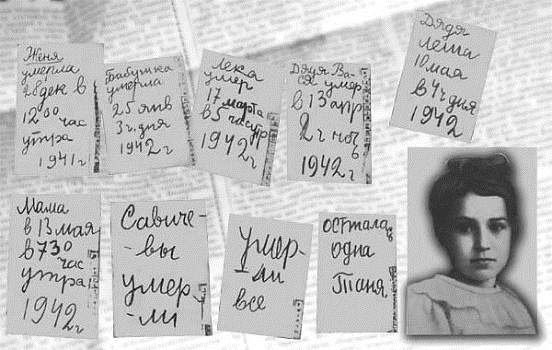 Поклонимся великим тем годам!                                                                                                                                                 (М. Львов, слова из песни)                                                 Урок по рассказу Юрия Яковлевича Яковлева «Девочки с Васильевского острова»Что объединяет героинь Яковлева? ________________________________________________________________________________________________________________________________________________________________________________________________________________________________________________________Чем удивителен образ Тани Савичевой? ____________________________________________________________________________________________________________________________________________________________________________________________________________________________________________________Прочитайте текст об истории создания памятника «Цветок жизни». Подчеркните (выделите) главную информацию. Что у вас получилось?   Мемориал «Цветок жизни» сооружён в 1968 году на 3 километре легендарной Дороги жизни. В состав мемориала входит памятник "Цветок жизни", аллея Дружбы и траурный курган "Дневник Тани Савичевой", состоящий из восьми стел — страниц блокадного дневника.    На большой площадке стоит пятнадцатиметровый мраморно- белый цветок. У него пять больших распустившихся лепестков весом по 17 тонн каждый и четыре малых - весом по 5 тонн.
    «Цветок жизни» пробивается сквозь камни и устремляется ввысь. Из лепестков тянется высокий стебель. Он несёт главную часть цветка - венчик размером в диаметре 4,6 метра. На венчике детским почерком вырезаны слова: «Пусть всегда будет солнце!» И рядом -  улыбающаяся рожица мальчугана. В центре площадки стела. На ней надпись:
              ВО ИМЯ ЖИЗНИ              ПРОТИВ ВОЙНЫ              ДЕТЯМ - ЮНЫМ ГЕРОЯМ               ЛЕНИНГРАДА              1941- 1944 годов  Авторы монумента -  А. Левенков и П. Мельников.       В 1971 году у «Цветка жизни» были установлены каменные плиты. На них высечены слова из дневника Тани Савичевой.«О чем рассказ Ю. Яковлевича «Девочки с Васильевского острова»?». Оформите краткую запись_______________________________________________________________________________________О чем заставляет задуматься рассказ Яковлева?________________________________________________________________________________________________________________________________________________________________________Чему он нас может научить?______________________________________________________________________________________________________________________________________________________________________________________________________________________________________________________________Творческое задание (трёхминутное эссе) на тему «Сегодня я поняла, что …» 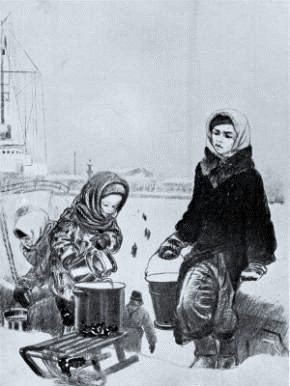 _________________________________________________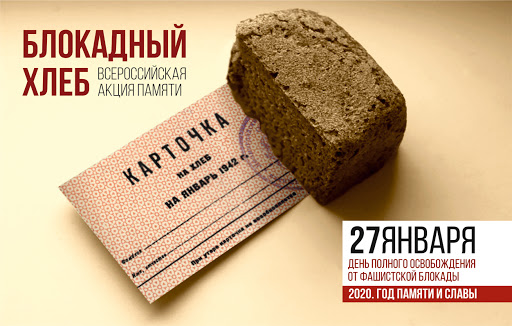 ___________________________________________________________________________________________________________________________________________________________________________________________________________________________________________________________________________________________________________________________________________________________________________________________________________________________________________________________________________________________________________________________________________________________________________________________________________________________________________________________________________________________________________________________________________________________________________________________________________________________________________________________________________________________________________________________________________________________________________________________________________________________________________________________________________________________________________________________________________________________________________________________